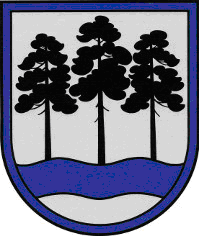 OGRES  NOVADA  PAŠVALDĪBAReģ.Nr.90000024455, Brīvības iela 33, Ogre, Ogres nov., LV-5001tālrunis 65071160, e-pasts: ogredome@ogresnovads.lv, www.ogresnovads.lv PAŠVALDĪBAS DOMES SĒDES PROTOKOLA IZRAKSTS14.Par Ogres novada pašvaldības saistošo noteikumu Nr. 21/2022 “Pašvaldības stipendijas piešķiršanas kārtība studējošajiem, kuri studē valsts akreditētā augstākās izglītības studiju programmā un iegūst pedagogiem nepieciešamo profesionālo kvalifikāciju” pieņemšanuLikuma "Par pašvaldībām" 12. pants nosaka, ka pašvaldība attiecīgās administratīvās teritorijas iedzīvotāju interesēs var brīvprātīgi realizēt savas iniciatīvas ikvienā jautājumā, ja tas nav Saeimas, Ministru kabineta, ministriju, citu valsts pārvaldes iestāžu, tiesas vai citu pašvaldību kompetencē vai arī ja šāda darbība nav aizliegta ar likumu.Ogres novada pašvaldības (turpmāk – Pašvaldība) izglītības iestāžu darbības nodrošināšanu arvien biežāk ietekmē pedagogu trūkums, īpaši tādās jomās kā matemātika, fizika, latviešu valoda, svešvalodas u.c., kas apdraud pilnvērtīgu izglītības pakalpojumu pieejamību pašvaldības izglītības iestādēs. Lai sekmētu jauno speciālistu piesaisti darbam Pašvaldības izglītības iestādēs, nepieciešams atbalsts jaunajiem speciālistiem stipendijas veidā. Stipendiju piešķiršana studējošajiem, kuri apgūst pedagoģijas studiju programmās, sekmēs izglītības apguves pakalpojumu pieejamības nepārtrauktību Pašvaldības izglītības iestādēs un veicinās kvalificēta pedagoģiskā personāla piesaisti izglītības apguves pakalpojumu nodrošināšanai nākotnē.	Sagatavotie noteikumi nosaka kārtību, kādā Pašvaldība piešķir stipendiju tiem studējošajiem, kuri studē valsts akreditētās augstākās izglītības programmās, kurās iegūst pedagogiem nepieciešamo profesionālo kvalifikāciju. Stipendiju piešķiršanas mērķis ir motivēt vidējās izglītības iestāžu absolventus studijām pedagoģijas studiju programmās un piesaistīt kvalificētus pedagogus darbam Ogres novada izglītības iestādēs. Stipendijas piešķir tikai gadskārtējā pašvaldības budžeta paredzētā apjomā. Izvērtējot Ogres novada Izglītības pārvaldes sniegto informāciju un pašvaldības budžetā pieejamos finanšu resursus, kā arī pamatojoties uz likuma "Par pašvaldībām" 12. pantu un Izglītības likuma 17. panta trešās daļas 1.2 punktu, balsojot: ar 20 balsīm "Par" (Andris Krauja, Artūrs Mangulis, Dace Kļaviņa, Dace Māliņa, Dace Nikolaisone, Dainis Širovs, Dzirkstīte Žindiga, Edgars Gribusts, Egils Helmanis, Gints Sīviņš, Ilmārs Zemnieks, Indulis Trapiņš, Jānis Iklāvs, Jānis Kaijaks, Jānis Lūsis, Jānis Siliņš, Pāvels Kotāns, Raivis Ūzuls, Rūdolfs Kudļa, Valentīns Špēlis), "Pret" – nav, "Atturas" – nav, Ogres novada pašvaldības dome NOLEMJ:Pieņemt Ogres novada pašvaldības saistošos noteikumus Nr. 21/2021 “Pašvaldības stipendijas piešķiršanas kārtība studējošajiem, kuri studē valsts akreditētā augstākās izglītības studiju programmā un iegūst pedagogiem nepieciešamo profesionālo kvalifikāciju” (turpmāk – Noteikumi) (pielikumā). Uzdot Ogres novada pašvaldības Centrālās administrācijas Juridiskajai nodaļai triju darba dienu laikā pēc Noteikumu parakstīšanas rakstveidā un elektroniskā veidā nosūtīt tos un paskaidrojumu rakstu Vides aizsardzības un reģionālās attīstības ministrijai (turpmāk – VARAM) atzinuma sniegšanai.Uzdot Ogres novada pašvaldības Centrālās administrācijas Komunikācijas nodaļai pēc pozitīva VARAM atzinuma saņemšanas publicēt Noteikumus pašvaldības mājaslapā internetā un pašvaldības informatīvajā izdevumā.Uzdot Ogres novada pašvaldības Centrālās administrācijas Kancelejai pēc Noteikumu spēkā stāšanās nodrošināt Noteikumu brīvu pieeju Pašvaldības ēkā.Uzdot Ogres novada pašvaldības pilsētu un pagastu pārvalžu vadītājiem pēc Noteikumu spēkā stāšanās nodrošināt Noteikumu brīvu pieeju  pašvaldības pilsētu un pagastu pārvaldēs.Noteikt, ka stipendijas konkursa kārtībā tiek piešķirtas vienam mācību gadam 5 studējošiem.Uzdot Ogres novada pašvaldības Centrālās administrācijas Budžeta nodaļai izveidot 2022. gada budžetā stipendiju fondu 4000,00 euro (četri tūkstoši euro, 00 centi) apmērā no ietaupītā finansējuma, kas paredzēts bērniem, kuri apmeklē privātās interešu izglītības iestādes.Kontroli par lēmuma izpildi uzdot Ogres novada pašvaldības izpilddirektoram.(Sēdes vadītāja,domes priekšsēdētāja E.Helmaņa paraksts)Ogrē, Brīvības ielā 33Nr.192022. gada 25.augustā